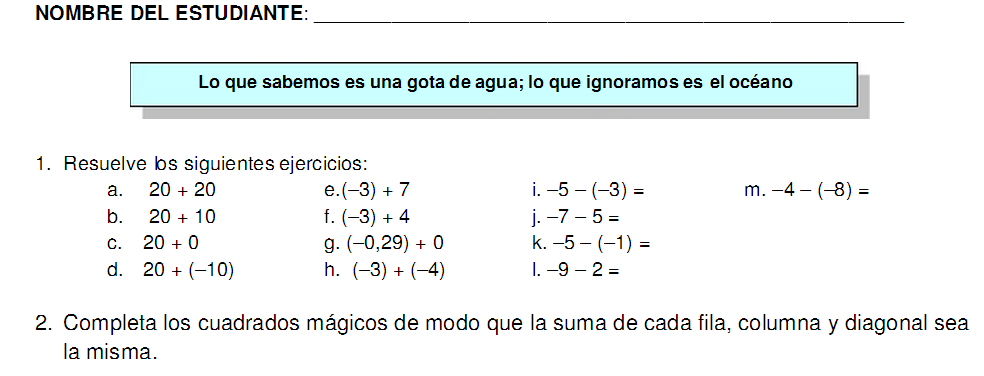 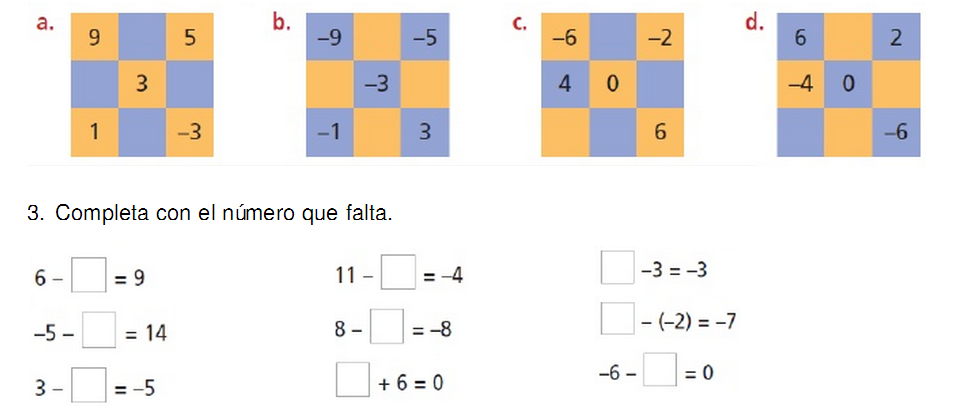 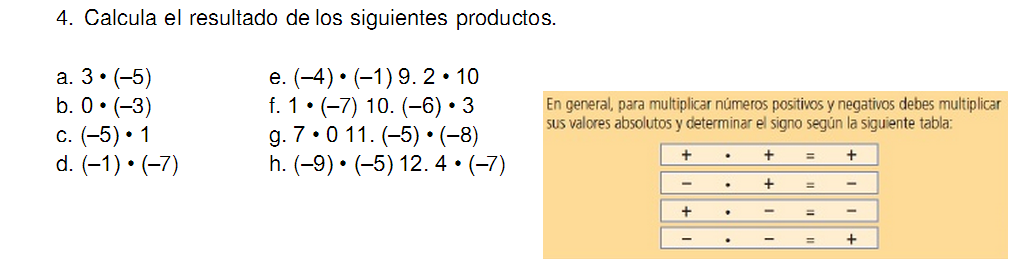 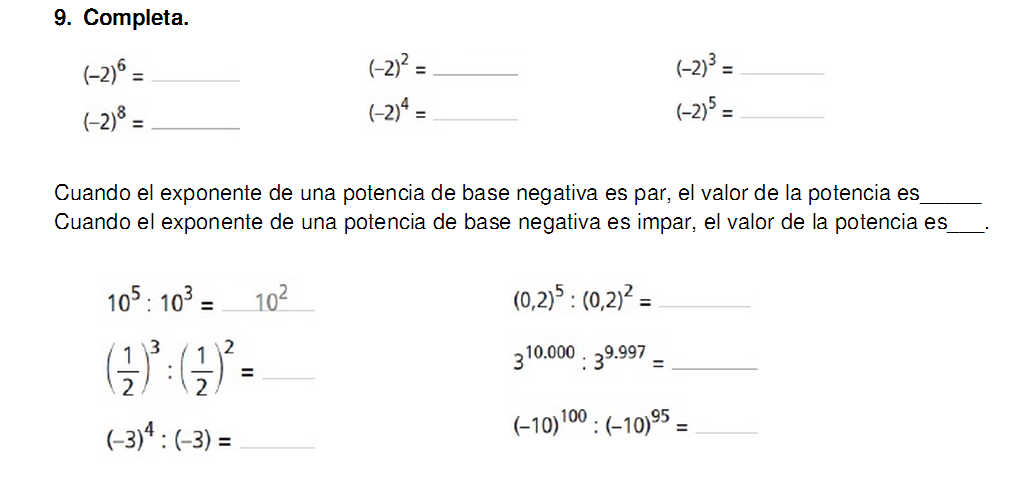 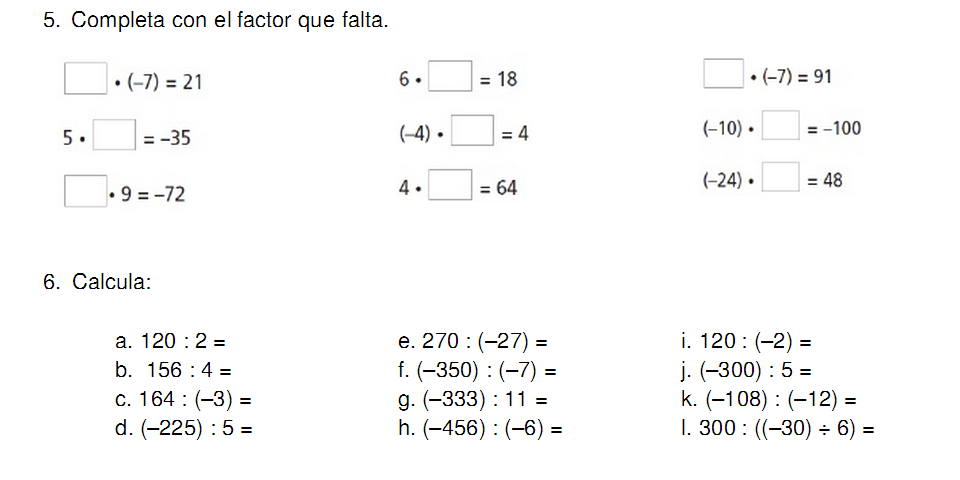 7. Aplica las propiedades de la potenciación y resuelve las siguientes operaciones:	b. Efectúa las siguientes operaciones usando las propiedades adecuadas y encuentra el resultado de la expresión. 	b. (3+4+22)(34)8.  Resuelve		b. RADICACIÓN10. Halla el valor de cada una de las raíces, expresadas en potencia:a. 	b.	c. . Efectúa las siguientes operacionesa.       b. c.                  d. 